COLEGIO EMILIA RIQUELME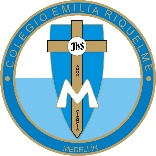 ÁREA DE HUMANIDADES, LENGUA CASTELLANADOCENTE: MARIA ISABEL MAZO ARANGOGUÍAS DE APRENDIZAJE EN CASA. SEMANA DEL 1 AL 5 DE JUNIO DE 2020PARA TENER EN CUENTA…Recuerda que cada día al iniciar la clase, realizaré un saludo por WhatsApp para dar la agenda (que es la misma que está en este taller) y las indicaciones necesarias para continuar la clase.Si por alguna razón no te puedes comunicar en el momento de la clase, puedes preguntar tus dudas a través del WhatsApp o al correo más adelante.Recuerda que el horario de actividades académicas es de 7 a 2:30, de lunes a viernes. Tratemos de solucionar las dudas durante las clases. Después de ese horario deberás esperar hasta el día siguiente para solucionar las inquietudes.“EL AMOR TE IRÁ INDICANDO LO QUE DEBES PRACTICAR”B.M.E.REstas son las agendas de la semana. En lo posible vamos a trabajar directamente en el cuaderno y en el libro, en las páginas que correspondan.FECHA: LUNES 1 DE JUNIO DE 2020 (5ta hora: 12:00-1:00 a.m.)El día de hoy tendremos encuentro sincrónico por videoconferenciaTEMA: LITERATURA DEL RENACIMIENTO Y EL SIGLO DE ORODESARROLLO: Saludo inicial por WhatsAppInvitación para video conferenciaAcercamiento al contexto histórico durante el siglo de oro en EspañaPáginas 62 y 63. Puntos 3, 6 y 8 de la página 64 y 65.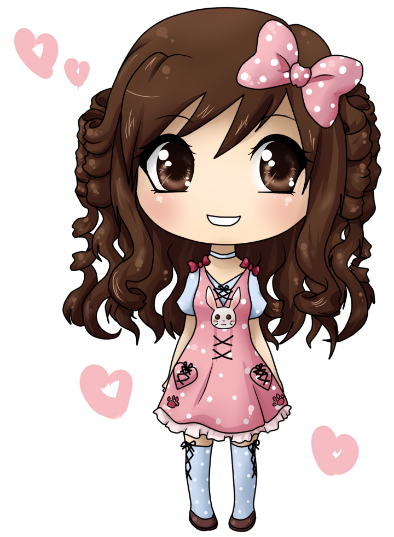 FECHA: MIÉRCOLES 3 DE JUNIO (4ta hora: 10:30-11:30 a.m.)El encuentro del día de hoy es asincrónico y cada una realizará la actividad de forma autónoma.TEMA: EL SIGLO DE ORO ESPAÑOLDESARROLLO: El día de hoy no realizaré saludo por WhatsApp, debido a mi asistencia a una reunión a CONACEDLectura de las páginas 72 y 73. Señalar las ideas principales y buscar los significados de las palabras desconocidas. 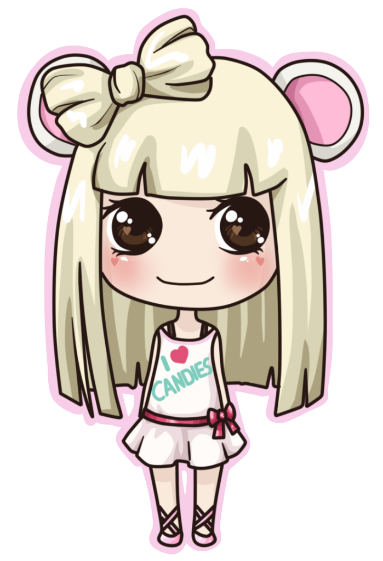 FECHA: JUEVES 4 DE JUNIO (6Ta hora: 1-2 p.m.)El día de hoy tendremos encuentro sincrónico por videoconferencia.TEMA: LITERATURA DEL SIGLO DE ORO Y EL BARROCO ESPAÑOLDESARROLLO:Saludo inicial por WhatsAppInvitación para la videoconferenciaSocialización de las ideas principales de la lectura individual del día de ayer. Acercamiento a la teoría literaria del Siglo de Oro y el Barroco español (páginas 74, 75, 76 y 77)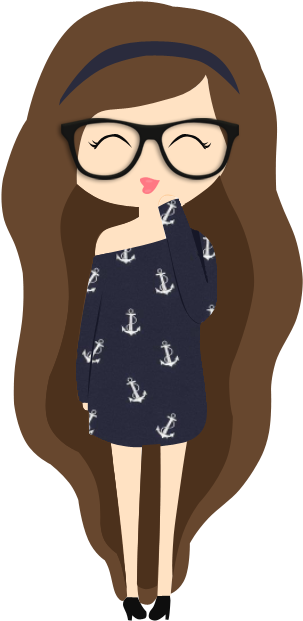 FECHA: VIERNES 5 DE JUNIO DE 2020 (3ra hora: 9:30-10:30 a.m.)El encuentro del día de hoy es asincrónico (Classroom)TEMA: ACTIVIDAD PRÁCTICA DE LA SEMANADESARROLLO:Saludo inicial por WhatsAppSe publicará en el Classroom la actividad práctica de la semana.Tener preparadas las fotos de la actividad del día lunes de las páginas 64 y 65.Recomendación de la semana: Entra a este enlace y disfruta de lugares mágicos en vista panorámica, mientras escuchas música relajante. (utiliza el + para acercar)http://www.airpano.com/360video/video-lisbon/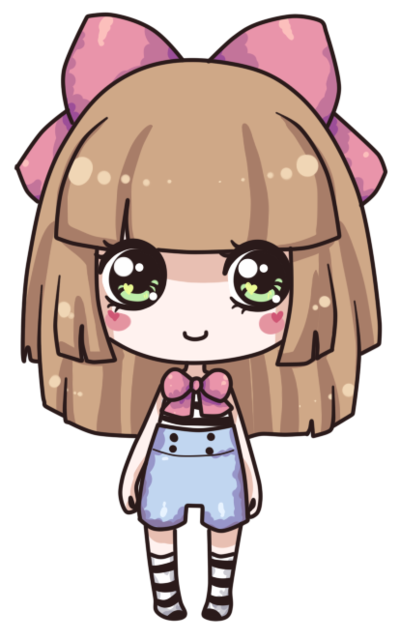 